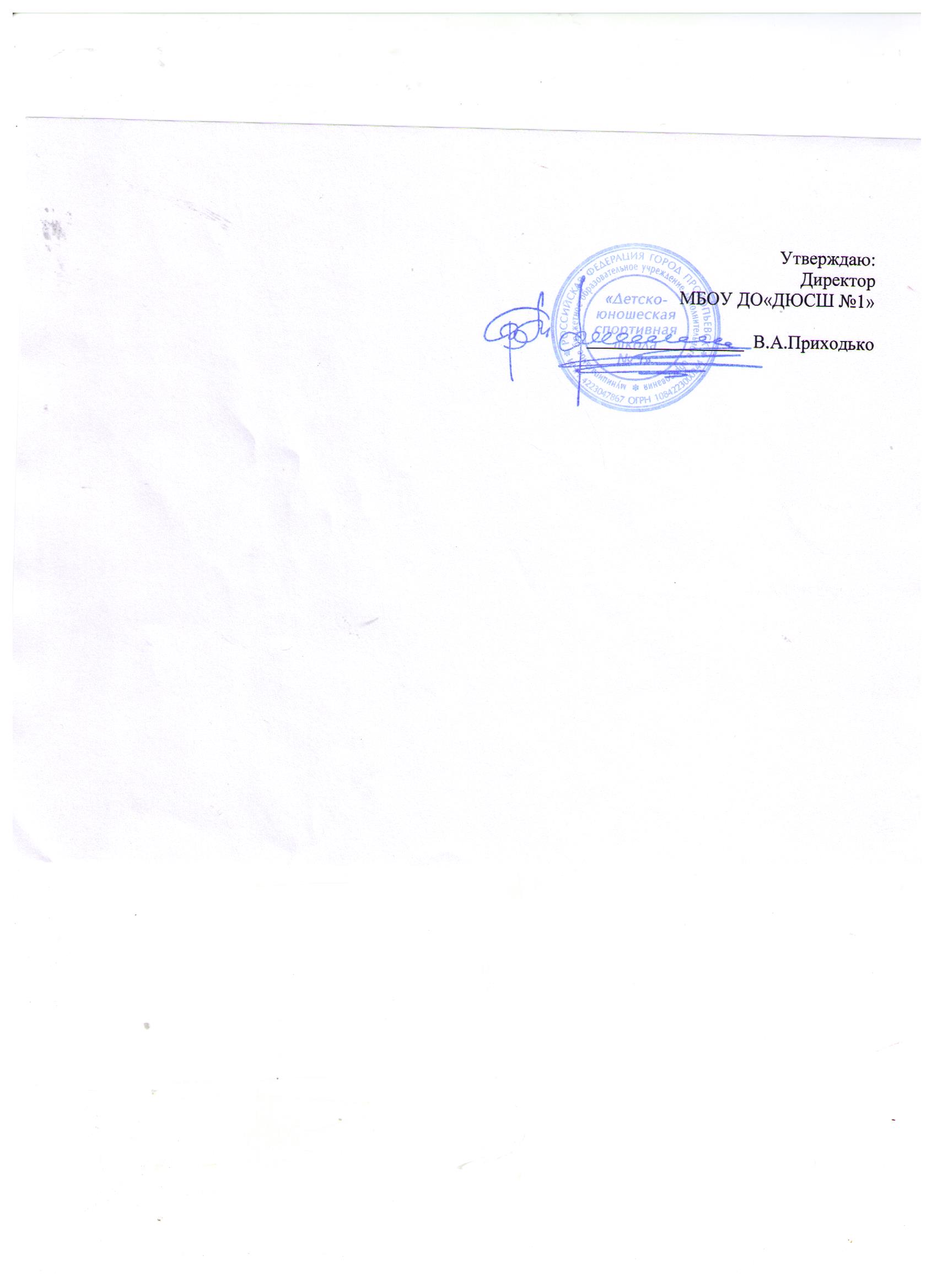 Календарный план спортивно-массовых мероприятийМБОУ ДО «ДЮСШ № 1» на IV квартал .Исполнитель:							ст. инструктор-методист 							Белова Е.В. тел. 69-30-36№ п/пНаименование мероприятийСроки проведения, место проведенияОтветственные за проведениеОтветственные за проведениеРоссийские и международные соревнованияРоссийские и международные соревнованияРоссийские и международные соревнованияРоссийские и международные соревнованияРоссийские и международные соревнования11 этап Первенства России по хоккею регион «Сибирь- Д.Восток» среди юношей 1999 г.р.Согласно календарю игрГабидулин Р.Р.Яловой В.В.Габидулин Р.Р.Яловой В.В.21 этап Первенства России по хоккею регион «Сибирь- Д.Восток» среди юношей 2001 г.р.Согласно календарю игрЛенченков В.А.Ленченков В.А.31 этап Первенства России по хоккею регион «Сибирь- Д.Восток» среди юношей 2002 г.р.Ноябрьг. ПрокопьевскКривущенко А.М.Кривущенко А.М.41 этап Первенства России по хоккею регион «Сибирь- Д.Восток» среди юношей 2003 г.р.Ноябрьп.г.т. ЧикДолгов Г.В.Долгов Г.В.51 этап Первенства России по хоккею регион «Сибирь- Д.Восток» среди юношей 2005 г.р.Ноябрьг. СеверскМихеев С.Н.Михеев С.Н.6Международный турнир по футболу «Кубок Сибтранзита» среди мальчиков 2005 гг. р.Октябрьг. НовокузнецкХатыпов С.Г.Хатыпов С.Г.Областные соревнованияОбластные соревнованияОбластные соревнованияОбластные соревнованияОбластные соревнования1I этап Кубка Кузбасса по фигурному катанию на коньках«Беловские весточки»Октябрь г. БеловоМакеко Н.Н.Позднякова О.С.Юзкаева Э.Ш.Сподынюк Д.Д.Макеко Н.Н.Позднякова О.С.Юзкаева Э.Ш.Сподынюк Д.Д.2Открытое первенство Новосибирской области по фигурному катанию на коньках «Осенние старты»Октябрьг. БердскПозднякова О.С.Позднякова О.С.3II этап Кубка Кузбасса по фигурному катанию на коньках Ноябрьг. НовокузнецкМакеко Н.Н.Позднякова О.С.Юзкаева Э.Ш.Сподынюк Д.Д.Макеко Н.Н.Позднякова О.С.Юзкаева Э.Ш.Сподынюк Д.Д.4Открытые областные соревнования по фигурному катанию на коньках «Осенний калейдоскоп»Ноябрьг. ТомскМакеко Н.Н.Сподынюк Д.Д.Макеко Н.Н.Сподынюк Д.Д.5Открытое первенство Кемеровской области по фигурному катанию на коньках Декабрьг. Ленинск-КузнецкийМакеко Н.Н.Позднякова О.С.Юзкаева Э.Ш.Сподынюк Д.Д.Макеко Н.Н.Позднякова О.С.Юзкаева Э.Ш.Сподынюк Д.Д.6Открытое первенство Новосибирской области по фигурному катанию на коньках III этап Открытого Кубка федераций Новосибирской области по фигурному катанию на конькахКонец декабряг. НовосибирскМакеко Н.Н.Макеко Н.Н.7XIV региональный турнир по мини-футболу среди юношеских команд 2001-2003, 2004-2006 гг. рождения, посвященный «Ветеранам футбола»Ноябрьг. ГурьевскХатыпов С.Г.Уныченко Е.А.Юрков Д.В.Хатыпов С.Г.Уныченко Е.А.Юрков Д.В.8Открытый областной турнир по мини-футболу «Золотая осень»,среди детей 2003-2004, 2005-2006 гг.р.Ноябрьг. НовокузнецкХатыпов С.Г.Уныченко Е.АХатыпов С.Г.Уныченко Е.А9Региональный турнир по мини-футболу, среди юношей 2001-2002 гг.р., памяти Соснина В.И.Ноябрьг. ГурьевскХатыпов С.Г.Хатыпов С.Г.Городские соревнованияГородские соревнованияГородские соревнованияГородские соревнованияГородские соревнования1Открытое первенство БУДО «СДЮШОР № 35» г. Омска по фигурному катанию на коньках Октябрьг. ОмскОктябрьг. ОмскПозднякова О.С.Юзкаева Э.Ш.2Традиционный блиц-турнир «Футбольный марафон-2015» на приз администрации ОАО ПТУ, посвященный памяти первого президента футбольно-хоккейного клуба «Локомотив» Погребняк В.И. среди детей 2004 гг. рождения04 октября ст. «Локомотив» («Школа № 14»)04 октября ст. «Локомотив» («Школа № 14»)Методисты,Болкисев А.С., Хатыпов С.Г.3Открытый Чемпионат и первенство Кургана по фигурному катанию на конькахОктябрьг. КурганОктябрьг. КурганМакеко Н.Н.Сподынюк Д.Д.4Открытое первенство г. Междуреченска по фигурному катанию на коньках «Приз Деда Мороза»Декабрьг. МеждуреченскДекабрьг. МеждуреченскМакеко Н.Н.Позднякова О.С.Юзкаева Э.Ш.5Открытое первенство МАО УДОД «ДЮСШ № 6» по фигурному катанию на конькахКонец декабряг. КемеровоКонец декабряг. КемеровоМакеко Н.Н.6Открытые классификационные соревнования по фигурному катанию на коньках на приз «Деда Мороза»Конец декабряг. ПрокопьевскКонец декабряг. ПрокопьевскПозднякова О.С.Юзкаева Э.Ш.7Осеннее первенство «ДЮСШ № 1» по мини-футболу среди юношей:-1998-2000 гг.р., -2001-2003 гг.р. с 20 сентября по октябрьг. ПрокопьевскСРЦ «Солнечный»Согласно календарю игрс 20 сентября по октябрьг. ПрокопьевскСРЦ «Солнечный»Согласно календарю игрТренеры по возрастам,методисты8Открытое первенство «ДЮСШ № 1» по футболу памяти ветерана футбола Иванченко В.В., среди детей 2004-2005 гг.р.24 октября г. ПрокопьевскСРЦ «Солнечный24 октября г. ПрокопьевскСРЦ «СолнечныйМетодистыХатыпов С.Г.Болкисев А.С.917-ый открытый зимний традиционный турнир по футболу «Возрождение» памяти А. Чернова среди юношей 2002-2003 гг.р.04-06 декабряг. Прокопьевск04-06 декабряг. ПрокопьевскМетодистыУныченко Е.А.10Открытый турнир по мини-футболу «Приз Деда Мороза» среди юношей 2007 гг.р.Декабрьг. МеждуреченскДекабрьг. МеждуреченскУныченко Е.А.11Традиционный блиц-турнир по мини-футболу на приз «Деда Мороза» среди мальчиков 2006-2007 гг.р.27 декабряг. Прокопьевск СОК ПТФК 27 декабряг. Прокопьевск СОК ПТФК Уныченко Е.А.методисты12Зимнее первенство города по мини-футболу среди КФКДекабрь-мартг. Прокопьевскст. «Шахтер»СРЦ «Солнечный»Декабрь-мартг. Прокопьевскст. «Шахтер»СРЦ «Солнечный»Якушин С.А.13Зимнее первенство «ДЮСШ № 1» по мини-футболу среди юношей-1999-2000 гг.р., -2001-2002 гг.р.,-2003-2004 гг.р.Декабрь-мартг. Прокопьевскст. «Шахтер»СРЦ «Солнечный»Декабрь-мартг. Прокопьевскст. «Шахтер»СРЦ «Солнечный»Тренеры по возрастам,методисты14Этап Спартакиады среди сотрудников УФК и С  «День здоровья на коньках»16 декабряг. ПрокопьевскСК «Снежинка»16 декабряг. ПрокопьевскСК «Снежинка»Методисты15Показательные выступления фигуристов ДЮСШ27 декабряСК «Снежинка»27 декабряСК «Снежинка»Тренеры,Администрация